 ОБЪЯВЛЕНИЕ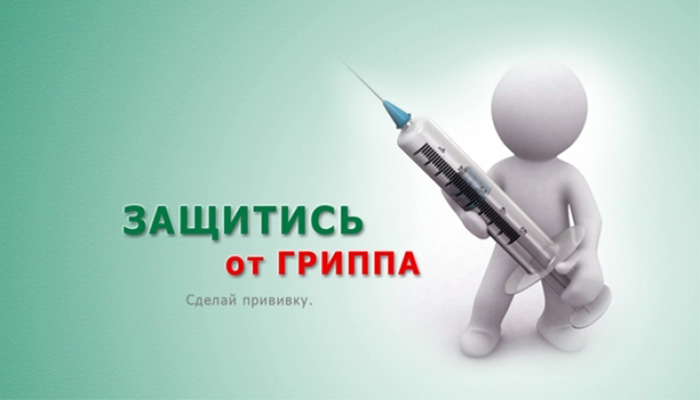 Проводится бесплатно иммунизациянаселения (взрослых и детей) вакциной против гриппа. Желающие привиться от гриппа могут обращаться в Анастасиевскую амбулаторию или ФАПы .      Наиболее благоприятное время для иммунизации в сентябре - еще теплая погода и отсутствует циркуляции вируса гриппа. Не откладывайте вакцинацию, защитите себя и своих близких от гриппа и его осложнений заранее.                                                                  Администрация Анастасиевского сельского поселения.